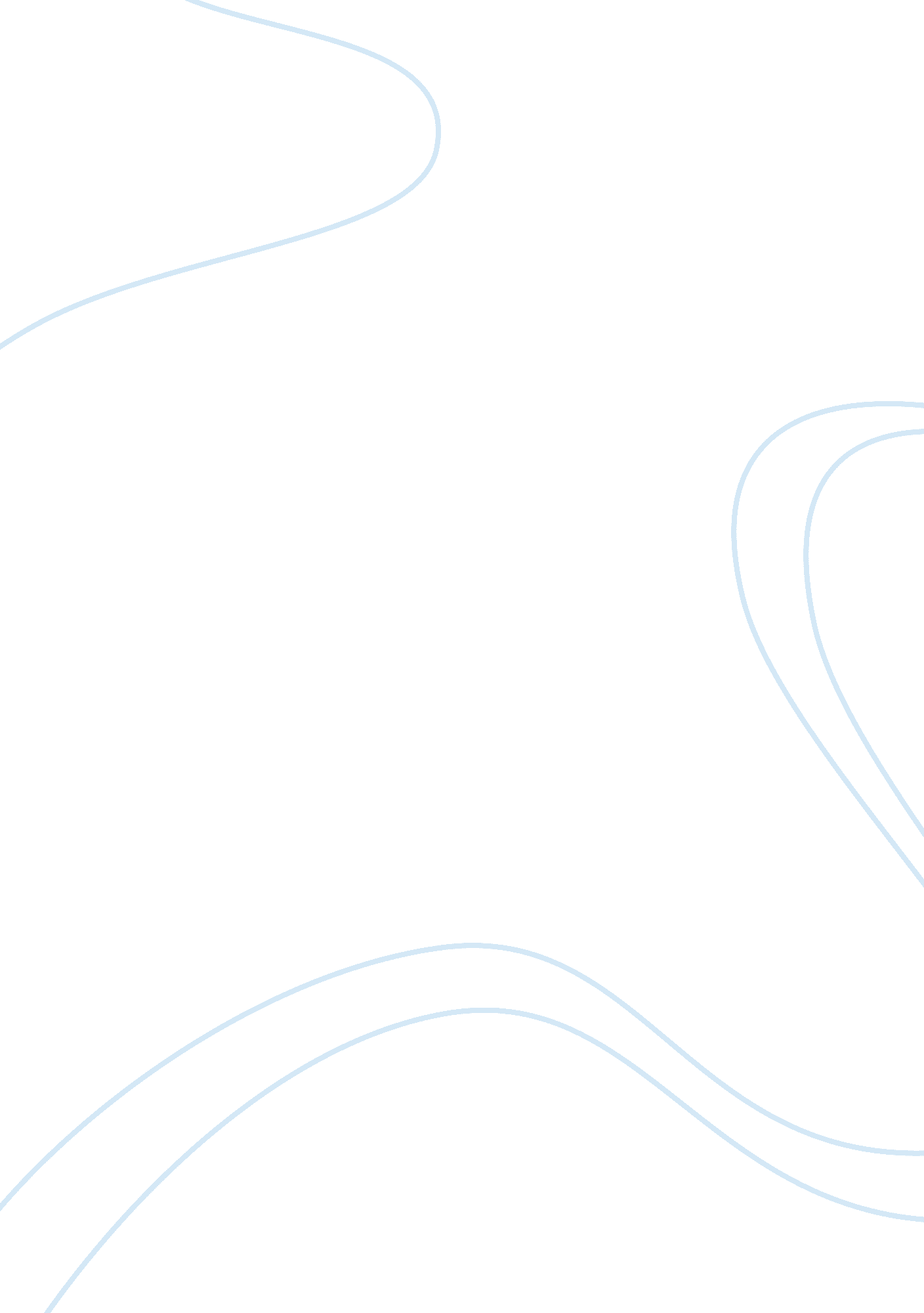 Singapore cultureReligion, Buddhism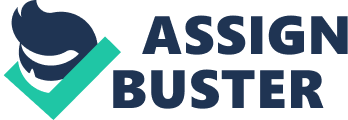 As Singapore is a small and relatively modern amalgam of Chinese, Malay, Indian and European immigrants, the culture of Singapore expresses the diversity of the population as the various ethnic groups continue to celebrate their own cultures while they intermingle with one another. For example, one can find a Malay wedding taking place beside a Chinese funeral. Singapore has achieved a significant degree of cultural diffusion with its unique combination of these ethnic groups, and has given Singapore a rich mixture of diversity for its young age Festivals The major public holidays reflect the mentioned racial diversity, including Chinese New Year, Buddhist Vesak Day, Muslim Eid ul-Fitr (known locally by its Malay name Hari Raya Puasa), and Hindu Diwali (known locally by its Tamil name Deepavali). Christians constitute a large minority, and Christmas Day, Good Friday, and New Year's Day are also public holidays. On August 9, Singapore celebrates the anniversary of its independence with a series of events, including the National Day Parade which is the main ceremony. The National Day Parade, 2005 was held at the Padang in the city centre Singapore is a multi-religious country, the roots of which can be traced to its strategic location; after its declaration as a port, a wide variety of nationalities and ethnicities from places as far as Arabia immigrated to Singapore. More than 40% of the Singaporeans adhere to Buddhism, the main faith of the Chinese population of Singapore. Other Chinese are followers of Taoism, Confucianism, and Christianity, including Catholics. Christians constitute about 14% of the population of Singapore. Most Malays are Muslims, who constitute about 15% of the population, while most Indians are Hindus, constituting 7%. There is also a sizable number of Muslims and Sikhs in the Indian population. Religion As a result of this diversity, there are a large number of religious buildings including Hindu temples, churches and mosques, some of which have great historical significance. There are also some Sikh temples and Jewish synagogues. These interesting buildings often became prominent architectural landmarks in cosmopolitan Singapore. Language In general, English tends to be the language spoken widely in the business, education and government sector of Singapore. But colloquially, the Singaporean also speaks a diverse and mixed language that can involve English, Chinese, Malay and Tamil, depending on the circle one is associated with, the age group, the race and the location 